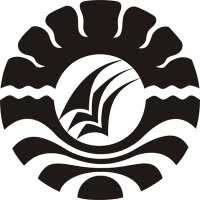 SKRIPSIPENERAPAN METODE SIMULASI UNTUK MENINGKATKAN HASIL BELAJAR SISWA PADA MATA PELAJARAN PKn KELAS V SDN 134 KALIMBUA KECAMATAN BARAKA KABUPATEN ENREKANGNURSATRIANIPROGRAM STUDI PENDIDIKAN GURU SEKOLAH DASARFAKULTAS ILMU PENDIDIKANUNIVERSITAS NEGERI MAKASSAR2016